MODELO DE PLANO DE GOVERNANÇA DE PROJETO     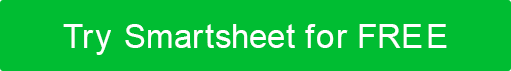 ORGANIZAÇÃOORGANIZAÇÃOORGANIZAÇÃONOME DO PROJETOCLIENTEMARCAPRODUTOINFORMAÇÕES DE CONTATO.NOMEINFORMAÇÕES DE CONTATO.TELEFONEINFORMAÇÕES DE CONTATO.EMAILINFORMAÇÕES DE CONTATO.ENDEREÇOINFORMAÇÕES DE CONTATO.ENDEREÇOINFORMAÇÕES DE CONTATO.ENDEREÇODATA:  DATA:  AUTOR:  HISTÓRICO DE REVISÃO DE DOCUMENTOSHISTÓRICO DE REVISÃO DE DOCUMENTOSHISTÓRICO DE REVISÃO DE DOCUMENTOSVERSÃO Nº. & DATAATUALIZADO PORALTERAÇÕES0.0.0 - XX/XX/XXXXASSINATURAS DE APROVAÇÃOASSINATURAS DE APROVAÇÃOASSINATURAS DE APROVAÇÃONOME E TÍTULODATAASSINATURADISTRIBUIÇÃODISTRIBUIÇÃODISTRIBUIÇÃOEQUIPE DE PROJETO E PARTES INTERESSADASEQUIPE DE PROJETO E PARTES INTERESSADASEQUIPE DE PROJETO E PARTES INTERESSADASMétodo de divulgação e destinatáriosMétodo de divulgação e destinatáriosMétodo de divulgação e destinatáriosPROJETOPROJETOPROJETOINTRODUÇÃO |  Descrição sem detalhes sobre requisitosINTRODUÇÃO |  Descrição sem detalhes sobre requisitosINTRODUÇÃO |  Descrição sem detalhes sobre requisitos| OBJETIVO  O que o projeto funciona para alcançar?| OBJETIVO  O que o projeto funciona para alcançar?| OBJETIVO  O que o projeto funciona para alcançar?ESCOPO DO TRABALHOESCOPO DO TRABALHOESCOPO DO TRABALHOO que o projeto prevê? Quais são os métodos de entrega?O que o projeto prevê? Quais são os métodos de entrega?O que o projeto prevê? Quais são os métodos de entrega?GOVERNANÇA DO PROJETOGOVERNANÇA DO PROJETOGOVERNANÇA DO PROJETODomínios |  O "que" das decisões de projetoDomínios |  O "que" das decisões de projetoDomínios |  O "que" das decisões de projetoAUTORIDADE |  "Quem" é responsável por tomar decisões importantes?AUTORIDADE |  "Quem" é responsável por tomar decisões importantes?AUTORIDADE |  "Quem" é responsável por tomar decisões importantes?ESTRUTURAS E PROCESSOS |  O "como" da tomada de decisõesESTRUTURAS E PROCESSOS |  O "como" da tomada de decisõesESTRUTURAS E PROCESSOS |  O "como" da tomada de decisõesREQUISITOS E TAREFASREQUISITOS E TAREFASREQUISITOS E TAREFASO que o projeto prevê? Quais são os métodos de entrega?O que o projeto prevê? Quais são os métodos de entrega?O que o projeto prevê? Quais são os métodos de entrega?REQUISITOSREQUISITOSREQUISITOSTAREFAS ESPECÍFICASTAREFAS ESPECÍFICASTAREFAS ESPECÍFICASPROGRAMA E GERENCIAMENTO DE PROJETOSPROGRAMA E GERENCIAMENTO DE PROJETOSPROGRAMA E GERENCIAMENTO DE PROJETOSDESENVOLVIMENTO E SUPORTE PARA APLICATIVOSDESENVOLVIMENTO E SUPORTE PARA APLICATIVOSDESENVOLVIMENTO E SUPORTE PARA APLICATIVOSDOCUMENTAÇÃODOCUMENTAÇÃODOCUMENTAÇÃOSUPORTE AO USUÁRIO / SUPORTE TÉCNICOSUPORTE AO USUÁRIO / SUPORTE TÉCNICOSUPORTE AO USUÁRIO / SUPORTE TÉCNICOTAREFAS OPCIONAISTAREFAS OPCIONAISTAREFAS OPCIONAISMATRIZ DE RESPONSABILIDADEMATRIZ DE RESPONSABILIDADEMATRIZ DE RESPONSABILIDADEFUNÇÃO "RACI"DESCRIÇÃO DA FUNÇÃODESCRIÇÃO DA FUNÇÃOR - RESPONSÁVELQuem está trabalhando para realizar produtos? Os responsáveis obtêm sua autoridade de indivíduos responsáveis.Quem está trabalhando para realizar produtos? Os responsáveis obtêm sua autoridade de indivíduos responsáveis.A - RESPONSÁVELAutoridade final de tomada de decisãoAutoridade final de tomada de decisãoC - CONSULTADOIndivíduos cujas opiniões são buscadas, tipicamente especialistas/conselheiros consultados pelos responsáveisIndivíduos cujas opiniões são buscadas, tipicamente especialistas/conselheiros consultados pelos responsáveisEU - INFORMADOIndivíduos que recebem relatórios de progressoIndivíduos que recebem relatórios de progressoPESSOALPESSOALPESSOALRECURSOS HUMANOSRECURSOS HUMANOSRECURSOS HUMANOSTÍTULO /DESCRIÇÃO DA FUNÇÃOHABILIDADES /CONHECIMENTOS NECESSÁRIOSHABILIDADES /CONHECIMENTOS NECESSÁRIOSCURRÍCULOSCURRÍCULOSCURRÍCULOSForneça link ou local para arquivos.Forneça link ou local para arquivos.Forneça link ou local para arquivos.PROBLEMAS E PROCESSO DE ESCALONAMENTOPROBLEMAS E PROCESSO DE ESCALONAMENTOPROBLEMAS E PROCESSO DE ESCALONAMENTOESCOPOESCOPOESCOPOABORDAGEMABORDAGEMABORDAGEMIDENTIFICAÇÃOIDENTIFICAÇÃOIDENTIFICAÇÃOVALIDAÇÃO E PRIORIZAÇÃOVALIDAÇÃO E PRIORIZAÇÃOVALIDAÇÃO E PRIORIZAÇÃOANÁLISE DE PROBLEMASANÁLISE DE PROBLEMASANÁLISE DE PROBLEMASMONITORAMENTO E RELATÓRIOSMONITORAMENTO E RELATÓRIOSMONITORAMENTO E RELATÓRIOSPROCESSO DE ESCALONAMENTOPROCESSO DE ESCALONAMENTOPROCESSO DE ESCALONAMENTORESOLUÇÃORESOLUÇÃORESOLUÇÃOENCERRAMENTOENCERRAMENTOENCERRAMENTOMONITORAMENTO DE GARANTIA DA QUALIDADE E DE PRODUTOSMONITORAMENTO DE GARANTIA DA QUALIDADE E DE PRODUTOSMONITORAMENTO DE GARANTIA DA QUALIDADE E DE PRODUTOSCRITÉRIOS GERAIS DE ACEITAÇÃOCRITÉRIOS GERAIS DE ACEITAÇÃOCRITÉRIOS GERAIS DE ACEITAÇÃOPROCESSO DE GARANTIA DA QUALIDADEPROCESSO DE GARANTIA DA QUALIDADEPROCESSO DE GARANTIA DA QUALIDADEPROCESSO PADRÃO DE GOVERNANÇAPROCESSO PADRÃO DE GOVERNANÇAPROCESSO PADRÃO DE GOVERNANÇAInclua o diagrama do processo para resultar na melhor decisão possível da maneira mais eficiente.Inclua o diagrama do processo para resultar na melhor decisão possível da maneira mais eficiente.Inclua o diagrama do processo para resultar na melhor decisão possível da maneira mais eficiente.GRÁFICO ORGANIZACIONAL DO PROJETOGRÁFICO ORGANIZACIONAL DO PROJETOGRÁFICO ORGANIZACIONAL DO PROJETOForneça um gráfico ou esboço do gráfico organizacional de todas as partes, departamentos e comitês envolvidos.Forneça um gráfico ou esboço do gráfico organizacional de todas as partes, departamentos e comitês envolvidos.Forneça um gráfico ou esboço do gráfico organizacional de todas as partes, departamentos e comitês envolvidos.DISCLAIMERTodos os artigos, modelos ou informações fornecidos pelo Smartsheet no site são apenas para referência. Embora nos esforcemos para manter as informações atualizadas e corretas, não fazemos representações ou garantias de qualquer tipo, expressas ou implícitos, sobre a completude, precisão, confiabilidade, adequação ou disponibilidade em relação ao site ou às informações, artigos, modelos ou gráficos relacionados contidos no site. Qualquer dependência que você deposita em tais informações está, portanto, estritamente em seu próprio risco.